С понижением температуры воздуха в осенне-зимний период на территории Волгограда ежегодно сезонно увеличивается количество пожаров, а также количество погибших и травмированных людей.Причинами пожаров, как правило, являются трещины в кирпичной кладке дымовых труб в результате перекала стенок от сгорания скопившейся в дымоходах сажи. Применение для обогрева помещений электронагревательных приборов, в том числе кустарного изготовления, зачастую приводит к перегрузке электросетей, сильному разогреву контактирующих поверхностей с последующим воспламенением изоляции проводов. Неосторожность взрослых и детей при обращении с огнем, курении.
Рост количества пожаров ежегодно наблюдается в октябре-ноябре (перед подготовкой и во время начала отопительного сезона), в декабре и январе. Период Новогодних и Рождественских праздников характеризуется также увеличением количества погибших и травмированных на пожарах людей.Требованиями пожарной безопасности установлены определенные правила при устройстве и эксплуатации электротехнических и теплогенерирующих устройств, соблюдение которых позволит Вам максимально обезопасить себя от риска возникновения пожара.При эксплуатации электроприборов нельзя:использовать электроприборы в условиях, не соответствующих требованиям инструкций изготовителей, или электроприборы, имеющие неисправности, которые могут привести к пожару, а также эксплуатировать электропровода и кабели с поврежденной или потерявшей защитные свойства изоляцией, пользоваться поврежденными розетками, рубильниками, другими электрическими изделиями;обертывать электролампы и светильники бумагой, тканью и другими горючими материалами, а также эксплуатировать светильники со снятыми колпаками (плафонами), предусмотренными конструкцией светильника;применять самодельные электронагревательные приборы, использовать в электрощитах «жучки» или другие самодельные аппараты защиты от перегрузки и короткого замыкания;размещать у электрощитов и аналогичных изделиях горючие вещества и материалы.При эксплуатации печей и других отопительных приборов необходимо:перед началом отопительного сезона печи, котельные и другие отопительные приборы и системы должны быть проверены и отремонтированы;печи и другие отопительные приборы должны иметь установленные нормами противопожарные разделки (отступки) от горючих конструкций, а также необходимо оборудовать их предтопочным листом размером не менее 0,5х0,7 м.;очищать дымоходы и печи от сажи необходимо перед началом, а также в течение всего отопительного сезона (не реже одного раза в три месяца для отопительных печей и одного раза в месяц для кухонных плит и других печей непрерывной (долговременной) топки);побелить на чердаках все дымовые трубы и стены, в которых проходят дымовые каналы;золу и шлак, необходимо проливать водой и удалять в специально отведенные для них безопасные места.При эксплуатации печного отопления запрещается:оставлять без присмотра топящиеся печи, а также поручать надзор за ними малолетним детям;располагать топливо, другие горючие вещества и материалы на предтопочном листе;применять для розжига печей бензин, керосин, дизельное топливо и другие ЛВЖ и ГЖ;топить углем, коксом и газом печи, не предназначенные для этих видов топлива;производить топку печей во время проведения в помещениях собраний и других массовых мероприятий;использовать вентиляционные и газовые каналы в качестве дымоходов;перекаливать печи;устанавливать металлические печи, не отвечающие требованиям пожарной безопасности.Комитет гражданской защиты населения администрации Волгограда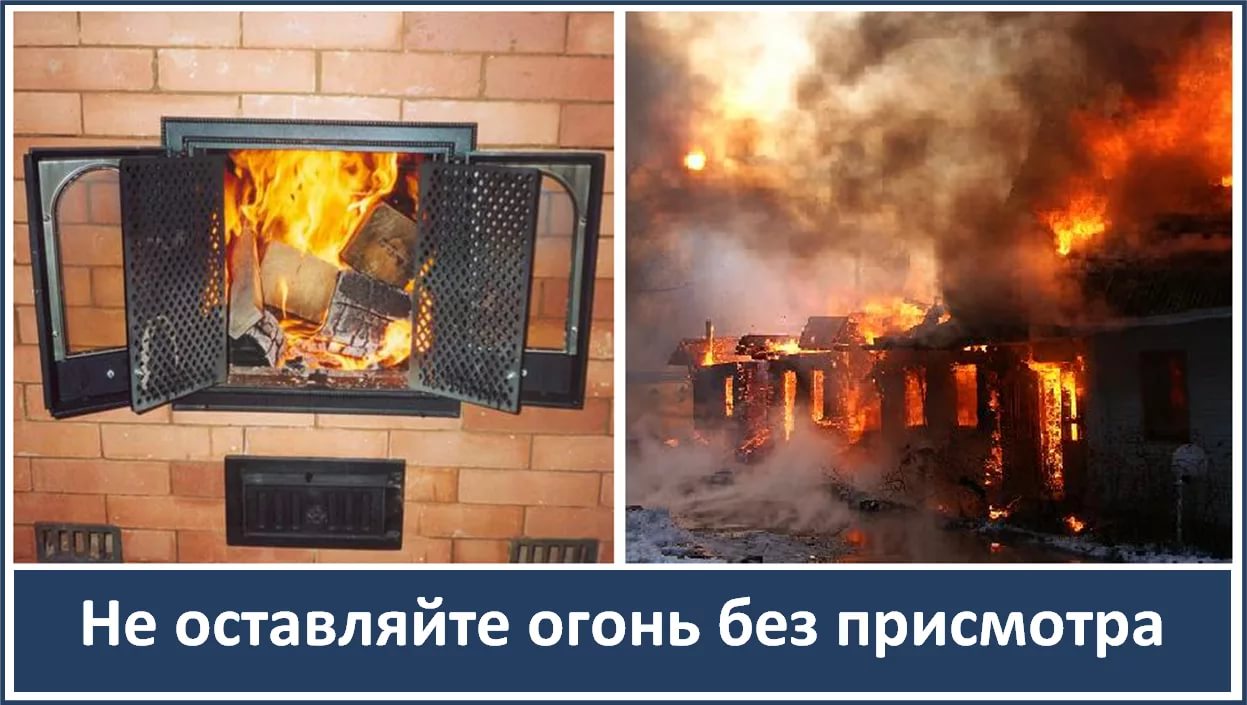 ПОМНИТЕ: ПОЖАР ЛЕГЧЕ ПРЕДУПРЕДИТЬ, ЧЕМ ПОТУШИТЬ!